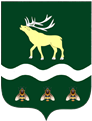 АДМИНИСТРАЦИЯЯКОВЛЕВСКОГО МУНИЦИПАЛЬНОГО РАЙОНА ПРИМОРСКОГО КРАЯПОСТАНОВЛЕНИЕ Об утверждении нормативных затрат на финансовое обеспечение выполнения муниципального задания муниципальными бюджетными образовательными учреждениями и муниципальными бюджетными учреждениями дополнительного образования Яковлевского муниципального района на 2022 годВ целях реализации постановления Администрации Яковлевского муниципального района от 22.03.2016 № 81 –НПА «Об утверждении Методики нормативных затрат на оказание муниципальных услуг, применяемых при расчете объема финансового обеспечения выполнения муниципального задания муниципальными образовательными организациями Яковлевского муниципального района»,ПОСТАНОВЛЯЕТ:1. Утвердить прилагаемые нормативные затраты:1.1. Нормативные затраты на финансовое обеспечение выполнения муниципального задания муниципальными бюджетными общеобразова-тельными учреждениями Яковлевского муниципального района за счет местного бюджета на 2022 год согласно приложению 1 к настоящему постановлению.1.2. Нормативные затраты на финансовое обеспечение выполнения муниципального задания муниципальными бюджетными общеобразова-тельными учреждениями Яковлевского муниципального района за счет средств краевого бюджета на 2022 год согласно приложению 2 к настоящему постановлению.1.3. Нормативные затраты на финансовое обеспечение выполнения муниципального задания муниципальными бюджетными общеобразова-тельными учреждениями Яковлевского муниципального района за счет средств федерального бюджета на 2022 год согласно приложению 3 к настоящему постановлению.1.4. Нормативные затраты на финансовое обеспечение выполнения муниципального задания муниципальными бюджетными дошкольными образовательными учреждениями Яковлевского муниципального района за счет средств местного бюджета на 2022 год согласно приложению 4 к настоящему постановлению.1.5. Нормативные затраты на финансовое обеспечение выполнения муниципального задания муниципальными бюджетными дошкольными образовательными учреждениями Яковлевского муниципального района за счет средств краевого бюджета на 2022 год согласно приложению 5 к настоящему постановлению.1.6. Нормативные затраты на финансовое обеспечение выполнения муниципального задания муниципальными бюджетными дополнительными образовательными учреждениями Яковлевского муниципального района за счет средств местного бюджета на 2022 год согласно приложению 6 к настоящему постановлению.1.7. Нормативные затраты на финансовое обеспечение выполнения муниципального задания муниципальными бюджетными дополнительными образовательными учреждениями Яковлевского муниципального района за счет средств краевого бюджета на 2022 год согласно приложению 7 к настоящему постановлению.2. Опубликовать настоящее постановление в районной газете «Сельский труженик " и разместить на официальном сайте Администрации Яковлевского муниципального района в сети Интернет.3. Настоящее постановление вступает в силу со дня его официального опубликования.4. Контроль исполнения настоящего постановления оставляю за собойГлава района - глава АдминистрацииЯковлевского муниципального района 					А.А. Коренчукот12.10.2022с. Яковлевка№530-НПАПриложение № 1к постановлению Администрациик постановлению АдминистрацииЯковлевского муниципального районаЯковлевского муниципального районаЯковлевского муниципального районаЯковлевского муниципального районаот ______________№_________-НПАот ______________№_________-НПАот ______________№_________-НПАНормативные затраты на финансовое обеспечение выполнения муниципального задания муниципальными бюджетными общеобразовательными учреждениями Яковлевского муниципального района за счет средств местного бюджета за 2022 годНормативные затраты на финансовое обеспечение выполнения муниципального задания муниципальными бюджетными общеобразовательными учреждениями Яковлевского муниципального района за счет средств местного бюджета за 2022 годНормативные затраты на финансовое обеспечение выполнения муниципального задания муниципальными бюджетными общеобразовательными учреждениями Яковлевского муниципального района за счет средств местного бюджета за 2022 годНормативные затраты на финансовое обеспечение выполнения муниципального задания муниципальными бюджетными общеобразовательными учреждениями Яковлевского муниципального района за счет средств местного бюджета за 2022 годНормативные затраты на финансовое обеспечение выполнения муниципального задания муниципальными бюджетными общеобразовательными учреждениями Яковлевского муниципального района за счет средств местного бюджета за 2022 годНормативные затраты на финансовое обеспечение выполнения муниципального задания муниципальными бюджетными общеобразовательными учреждениями Яковлевского муниципального района за счет средств местного бюджета за 2022 годНормативные затраты на финансовое обеспечение выполнения муниципального задания муниципальными бюджетными общеобразовательными учреждениями Яковлевского муниципального района за счет средств местного бюджета за 2022 годНормативные затраты на финансовое обеспечение выполнения муниципального задания муниципальными бюджетными общеобразовательными учреждениями Яковлевского муниципального района за счет средств местного бюджета за 2022 годНормативные затраты на финансовое обеспечение выполнения муниципального задания муниципальными бюджетными общеобразовательными учреждениями Яковлевского муниципального района за счет средств местного бюджета за 2022 годНормативные затраты на финансовое обеспечение выполнения муниципального задания муниципальными бюджетными общеобразовательными учреждениями Яковлевского муниципального района за счет средств местного бюджета за 2022 годНормативные затраты на финансовое обеспечение выполнения муниципального задания муниципальными бюджетными общеобразовательными учреждениями Яковлевского муниципального района за счет средств местного бюджета за 2022 годНормативные затраты на финансовое обеспечение выполнения муниципального задания муниципальными бюджетными общеобразовательными учреждениями Яковлевского муниципального района за счет средств местного бюджета за 2022 годНормативные затраты на финансовое обеспечение выполнения муниципального задания муниципальными бюджетными общеобразовательными учреждениями Яковлевского муниципального района за счет средств местного бюджета за 2022 годНормативные затраты на финансовое обеспечение выполнения муниципального задания муниципальными бюджетными общеобразовательными учреждениями Яковлевского муниципального района за счет средств местного бюджета за 2022 год№ п/пНорматив затрат на оплату труда с начислениями в годНорматив затрат на оплату труда с начислениями в годНорматив затра на прочие выплаты в годНорматив  затрат на услуги связи в год Норматив затрат на транспортные услуги в годНорматив затрат на коммунальные услуги в годНорматив затрат на содержание имущества в годНорматив затрат на прочие работы, услуги в годНорматив затрат на прочие расходы в годНорматив затрат на приобретение расходных материалов в годИтого затрат по учреждению в годПолучатели муниципальной услуги Стоимость муниципальной услуги (работы)12345678910111213141МБОУ "СОШ с.Яковлевка"     9 097 727,24                 720,00        65 000,00           9 000,00          9 189 226,00       1 100 133,00          2 141 077,57         413 995,00      1 744 888,84        23 761 767,65                 612,00             38 826,42   2МБОУ "СОШ №1 с.Новосысоевка"     7 817 984,37              2 400,00        45 000,00       184 000,00          2 083 098,00       4 472 643,15          2 681 689,46      1 368 184,00      3 130 936,09        21 785 935,07                 498,00             43 746,86   3МБОУ СОШ №2 с. Новосысоевка     4 442 987,84              7 305,00        15 000,00           6 200,00             472 344,00       2 957 975,31          7 044 061,22      1 573 675,00      1 558 633,40        18 078 181,77                 161,00           112 286,84   4МБОУ "СОШ №1"с.Варфоломеевка     2 827 799,84        15 000,00           9 000,00          3 655 249,00          281 504,00          1 872 004,54         514 038,00         644 595,00          9 819 190,38                 153,00             64 177,71   5МБОУ "СОШ №2" с.Варфоломеевка     1 846 306,83        15 000,00           6 750,00          1 764 792,00       2 053 341,24          1 746 022,06         115 807,00         189 500,00          7 737 519,13                 114,00             67 872,97   Итого:   26 032 806,12            10 425,00      155 000,00       214 950,00        17 164 709,00     10 865 596,70        15 484 854,85      3 985 699,00      7 268 553,33        81 182 594,00              1 538,00           326 910,81   Приложение 2к постановлению Администрациик постановлению АдминистрацииЯковлевского муниципального районаЯковлевского муниципального районаЯковлевского муниципального районаЯковлевского муниципального районаот ______________№_________-НПАот ______________№_________-НПАот ______________№_________-НПАНормативные затраты на финансовое обеспечение выполнения муниципального задания муниципальными бюджетными общеобразовательными учреждениями Яковлевского муниципального района за счет средств краевого бюджета за 2022 годНормативные затраты на финансовое обеспечение выполнения муниципального задания муниципальными бюджетными общеобразовательными учреждениями Яковлевского муниципального района за счет средств краевого бюджета за 2022 годНормативные затраты на финансовое обеспечение выполнения муниципального задания муниципальными бюджетными общеобразовательными учреждениями Яковлевского муниципального района за счет средств краевого бюджета за 2022 годНормативные затраты на финансовое обеспечение выполнения муниципального задания муниципальными бюджетными общеобразовательными учреждениями Яковлевского муниципального района за счет средств краевого бюджета за 2022 годНормативные затраты на финансовое обеспечение выполнения муниципального задания муниципальными бюджетными общеобразовательными учреждениями Яковлевского муниципального района за счет средств краевого бюджета за 2022 годНормативные затраты на финансовое обеспечение выполнения муниципального задания муниципальными бюджетными общеобразовательными учреждениями Яковлевского муниципального района за счет средств краевого бюджета за 2022 годНормативные затраты на финансовое обеспечение выполнения муниципального задания муниципальными бюджетными общеобразовательными учреждениями Яковлевского муниципального района за счет средств краевого бюджета за 2022 годНормативные затраты на финансовое обеспечение выполнения муниципального задания муниципальными бюджетными общеобразовательными учреждениями Яковлевского муниципального района за счет средств краевого бюджета за 2022 годНормативные затраты на финансовое обеспечение выполнения муниципального задания муниципальными бюджетными общеобразовательными учреждениями Яковлевского муниципального района за счет средств краевого бюджета за 2022 годНормативные затраты на финансовое обеспечение выполнения муниципального задания муниципальными бюджетными общеобразовательными учреждениями Яковлевского муниципального района за счет средств краевого бюджета за 2022 годНормативные затраты на финансовое обеспечение выполнения муниципального задания муниципальными бюджетными общеобразовательными учреждениями Яковлевского муниципального района за счет средств краевого бюджета за 2022 годНормативные затраты на финансовое обеспечение выполнения муниципального задания муниципальными бюджетными общеобразовательными учреждениями Яковлевского муниципального района за счет средств краевого бюджета за 2022 годНормативные затраты на финансовое обеспечение выполнения муниципального задания муниципальными бюджетными общеобразовательными учреждениями Яковлевского муниципального района за счет средств краевого бюджета за 2022 годНормативные затраты на финансовое обеспечение выполнения муниципального задания муниципальными бюджетными общеобразовательными учреждениями Яковлевского муниципального района за счет средств краевого бюджета за 2022 год№ п/пНорматив затрат на оплату труда с начислениями в годНорматив затрат на оплату труда с начислениями в годНорматив затра на прочие выплаты в годНорматив  затрат на услуги связи в год Норматив затрат на транспортные услуги в годНорматив затрат на коммунальные услуги в годНорматив затрат на содержание имущества в годНорматив затрат на прочие работы, услуги в годНорматив затрат на прочие расходы в годНорматив затрат на приобретение расходных материалов в годИтого затрат по учреждению в годПолучатели муниципальной услуги Стоимость муниципальной услуги (работы)12345678910111213141МБОУ "СОШ с.Яковлевка"         56 381 326,00        365 000,00       8 138 525,30          227 120,00        2 756 000,00      2 428 471,00          70 296 442,30                 612,00           114 863,47   2МБОУ "СОШ №1 с.Новосысоевка"         46 377 081,00        170 000,00       1 404 091,55        2 277 000,00      1 124 377,00          51 352 549,55                 498,00           103 117,57   3МБОУ СОШ №2 с. Новосысоевка         13 902 696,00        120 000,00            80 000,00           805 611,00         965 995,75          15 874 302,75                 161,00             98 598,15   4МБОУ "СОШ №1"с.Варфоломеевка         12 276 731,00          70 000,00              2 300,00          437 000,00           730 000,00         766 698,50          14 282 729,50                 153,00             93 351,17   5МБОУ "СОШ №2" с.Варфоломеевка         11 488 457,00        100 200,00            45 000,00           684 652,00         717 493,20          13 035 802,20                 114,00           114 349,14   Итого:       140 426 291,00           -          825 200,00                      -                          -         8 140 825,30       2 193 211,55        7 253 263,00      6 003 035,45        164 841 826,30              1 538,00           524 279,51   Приложение 3к постановлению Администрациик постановлению АдминистрацииЯковлевского муниципального районаЯковлевского муниципального районаЯковлевского муниципального районаЯковлевского муниципального районаот ______________№_________-НПАот ______________№_________-НПАот ______________№_________-НПАНормативные затраты на финансовое обеспечение выполнения муниципального задания муниципальными бюджетными общеобразовательными учреждениями Яковлевского муниципального района за счет средств местного бюджета за 2022 годНормативные затраты на финансовое обеспечение выполнения муниципального задания муниципальными бюджетными общеобразовательными учреждениями Яковлевского муниципального района за счет средств местного бюджета за 2022 годНормативные затраты на финансовое обеспечение выполнения муниципального задания муниципальными бюджетными общеобразовательными учреждениями Яковлевского муниципального района за счет средств местного бюджета за 2022 годНормативные затраты на финансовое обеспечение выполнения муниципального задания муниципальными бюджетными общеобразовательными учреждениями Яковлевского муниципального района за счет средств местного бюджета за 2022 годНормативные затраты на финансовое обеспечение выполнения муниципального задания муниципальными бюджетными общеобразовательными учреждениями Яковлевского муниципального района за счет средств местного бюджета за 2022 годНормативные затраты на финансовое обеспечение выполнения муниципального задания муниципальными бюджетными общеобразовательными учреждениями Яковлевского муниципального района за счет средств местного бюджета за 2022 годНормативные затраты на финансовое обеспечение выполнения муниципального задания муниципальными бюджетными общеобразовательными учреждениями Яковлевского муниципального района за счет средств местного бюджета за 2022 годНормативные затраты на финансовое обеспечение выполнения муниципального задания муниципальными бюджетными общеобразовательными учреждениями Яковлевского муниципального района за счет средств местного бюджета за 2022 годНормативные затраты на финансовое обеспечение выполнения муниципального задания муниципальными бюджетными общеобразовательными учреждениями Яковлевского муниципального района за счет средств местного бюджета за 2022 годНормативные затраты на финансовое обеспечение выполнения муниципального задания муниципальными бюджетными общеобразовательными учреждениями Яковлевского муниципального района за счет средств местного бюджета за 2022 годНормативные затраты на финансовое обеспечение выполнения муниципального задания муниципальными бюджетными общеобразовательными учреждениями Яковлевского муниципального района за счет средств местного бюджета за 2022 годНормативные затраты на финансовое обеспечение выполнения муниципального задания муниципальными бюджетными общеобразовательными учреждениями Яковлевского муниципального района за счет средств местного бюджета за 2022 годНормативные затраты на финансовое обеспечение выполнения муниципального задания муниципальными бюджетными общеобразовательными учреждениями Яковлевского муниципального района за счет средств местного бюджета за 2022 годНормативные затраты на финансовое обеспечение выполнения муниципального задания муниципальными бюджетными общеобразовательными учреждениями Яковлевского муниципального района за счет средств местного бюджета за 2022 год№ п/пНорматив затрат на оплату труда с начислениями в годНорматив затрат на оплату труда с начислениями в годНорматив затра на прочие выплаты в годНорматив  затрат на услуги связи в год Норматив затрат на транспортные услуги в годНорматив затрат на коммунальные услуги в годНорматив затрат на содержание имущества в годНорматив затрат на прочие работы, услуги в годНорматив затрат на прочие расходы в годНорматив затрат на приобретение расходных материалов в годИтого затрат по учреждению в годПолучатели муниципальной услуги Стоимость муниципальной услуги (работы)12345678910111213141МБОУ "СОШ с.Яковлевка"        4 846 000,00         3 500 000,00               8 346 000,00                 612,00             13 637,25   2МБОУ "СОШ №1 с.Новосысоевка"        4 630 001,00              2 500 000,00            776 820,00               7 906 821,00                 498,00             15 877,15   3МБОУ СОШ №2 с. Новосысоевка        1 870 000,00         1 130 000,00               3 000 000,00                 161,00             18 633,54   4МБОУ "СОШ №1"с.Варфоломеевка        1 326 500,00            985 000,00               2 311 500,00                 153,00             15 107,84   5МБОУ "СОШ №2" с.Варфоломеевка        1 250 499,00            885 458,00               2 135 957,00                 114,00             18 736,46   Итого:      13 923 000,00           -                   -                        -                          -                       -                2 500 000,00              -           7 277 278,00             23 700 278,00              1 538,00             81 992,25   Приложение 4к постановлению Администрациик постановлению АдминистрацииЯковлевского муниципального районаЯковлевского муниципального районаЯковлевского муниципального районаЯковлевского муниципального районаот ______________№_________-НПАот ______________№_________-НПАот ______________№_________-НПАНормативные затраты на финансовое обеспечение выполнения муниципального задания муниципальными бюджетными общеобразовательными учреждениями Яковлевского муниципального района за счет средств местного бюджета за 2022 годНормативные затраты на финансовое обеспечение выполнения муниципального задания муниципальными бюджетными общеобразовательными учреждениями Яковлевского муниципального района за счет средств местного бюджета за 2022 годНормативные затраты на финансовое обеспечение выполнения муниципального задания муниципальными бюджетными общеобразовательными учреждениями Яковлевского муниципального района за счет средств местного бюджета за 2022 годНормативные затраты на финансовое обеспечение выполнения муниципального задания муниципальными бюджетными общеобразовательными учреждениями Яковлевского муниципального района за счет средств местного бюджета за 2022 годНормативные затраты на финансовое обеспечение выполнения муниципального задания муниципальными бюджетными общеобразовательными учреждениями Яковлевского муниципального района за счет средств местного бюджета за 2022 годНормативные затраты на финансовое обеспечение выполнения муниципального задания муниципальными бюджетными общеобразовательными учреждениями Яковлевского муниципального района за счет средств местного бюджета за 2022 годНормативные затраты на финансовое обеспечение выполнения муниципального задания муниципальными бюджетными общеобразовательными учреждениями Яковлевского муниципального района за счет средств местного бюджета за 2022 годНормативные затраты на финансовое обеспечение выполнения муниципального задания муниципальными бюджетными общеобразовательными учреждениями Яковлевского муниципального района за счет средств местного бюджета за 2022 годНормативные затраты на финансовое обеспечение выполнения муниципального задания муниципальными бюджетными общеобразовательными учреждениями Яковлевского муниципального района за счет средств местного бюджета за 2022 годНормативные затраты на финансовое обеспечение выполнения муниципального задания муниципальными бюджетными общеобразовательными учреждениями Яковлевского муниципального района за счет средств местного бюджета за 2022 годНормативные затраты на финансовое обеспечение выполнения муниципального задания муниципальными бюджетными общеобразовательными учреждениями Яковлевского муниципального района за счет средств местного бюджета за 2022 годНормативные затраты на финансовое обеспечение выполнения муниципального задания муниципальными бюджетными общеобразовательными учреждениями Яковлевского муниципального района за счет средств местного бюджета за 2022 годНормативные затраты на финансовое обеспечение выполнения муниципального задания муниципальными бюджетными общеобразовательными учреждениями Яковлевского муниципального района за счет средств местного бюджета за 2022 годНормативные затраты на финансовое обеспечение выполнения муниципального задания муниципальными бюджетными общеобразовательными учреждениями Яковлевского муниципального района за счет средств местного бюджета за 2022 год№ п/пНорматив затрат на оплату труда с начислениями в годНорматив затрат на оплату труда с начислениями в годНорматив затра на прочие выплаты в годНорматив  затрат на услуги связи в год Норматив затрат на транспортные услуги в годНорматив затрат на коммунальные услуги в годНорматив затрат на содержание имущества в годНорматив затрат на прочие работы, услуги в годНорматив затрат на прочие расходы в годНорматив затрат на приобретение расходных материалов в годИтого затрат по учреждению в годПолучатели муниципальной услуги Стоимость муниципальной услуги (работы)12345678910111213141МБДОУ "ЦРР - детский сад" с.Яковлевка  2 604 000,00            45 000,00       2 551 184,81               148 808,00        599 511,00      249 489,00                 103 000,00          6 300 992,81                 152,00             41 453,90   2МБДОУ "ЦРР - детский сад" с.Новосысоевка  2 604 000,00          110 000,00       2 626 969,62               153 803,35        911 042,00      171 000,00                 128 207,00          6 705 021,97                 105,00             63 857,35   3МБДОУ "Варфоломеевский детский сад"  1 302 000,00            45 000,00       1 603 066,47               576 353,96        958 315,00      125 685,00                 202 000,00          4 812 420,43                   54,00             89 118,90   4МБДОУ "Детский сад п.Нефтебаза"  3 255 000,00            45 000,00          358 753,10               295 475,72        419 215,00      143 826,00                 437 800,00          4 955 069,82                   49,00           101 123,87   Итого:  9 765 000,00           -            245 000,00                      -         7 139 974,00            1 174 441,03     2 888 083,00      690 000,00                 871 007,00        22 773 505,03                 360,00           295 554,02   Приложение 5к постановлению Администрациик постановлению АдминистрацииЯковлевского муниципального районаЯковлевского муниципального районаЯковлевского муниципального районаЯковлевского муниципального районаот ______________№_________-НПАот ______________№_________-НПАот ______________№_________-НПАНормативные затраты на финансовое обеспечение выполнения муниципального задания муниципальными бюджетными общеобразовательными учреждениями Яковлевского муниципального района за счет средств краевого бюджета за 2022 годНормативные затраты на финансовое обеспечение выполнения муниципального задания муниципальными бюджетными общеобразовательными учреждениями Яковлевского муниципального района за счет средств краевого бюджета за 2022 годНормативные затраты на финансовое обеспечение выполнения муниципального задания муниципальными бюджетными общеобразовательными учреждениями Яковлевского муниципального района за счет средств краевого бюджета за 2022 годНормативные затраты на финансовое обеспечение выполнения муниципального задания муниципальными бюджетными общеобразовательными учреждениями Яковлевского муниципального района за счет средств краевого бюджета за 2022 годНормативные затраты на финансовое обеспечение выполнения муниципального задания муниципальными бюджетными общеобразовательными учреждениями Яковлевского муниципального района за счет средств краевого бюджета за 2022 годНормативные затраты на финансовое обеспечение выполнения муниципального задания муниципальными бюджетными общеобразовательными учреждениями Яковлевского муниципального района за счет средств краевого бюджета за 2022 годНормативные затраты на финансовое обеспечение выполнения муниципального задания муниципальными бюджетными общеобразовательными учреждениями Яковлевского муниципального района за счет средств краевого бюджета за 2022 годНормативные затраты на финансовое обеспечение выполнения муниципального задания муниципальными бюджетными общеобразовательными учреждениями Яковлевского муниципального района за счет средств краевого бюджета за 2022 годНормативные затраты на финансовое обеспечение выполнения муниципального задания муниципальными бюджетными общеобразовательными учреждениями Яковлевского муниципального района за счет средств краевого бюджета за 2022 годНормативные затраты на финансовое обеспечение выполнения муниципального задания муниципальными бюджетными общеобразовательными учреждениями Яковлевского муниципального района за счет средств краевого бюджета за 2022 годНормативные затраты на финансовое обеспечение выполнения муниципального задания муниципальными бюджетными общеобразовательными учреждениями Яковлевского муниципального района за счет средств краевого бюджета за 2022 годНормативные затраты на финансовое обеспечение выполнения муниципального задания муниципальными бюджетными общеобразовательными учреждениями Яковлевского муниципального района за счет средств краевого бюджета за 2022 годНормативные затраты на финансовое обеспечение выполнения муниципального задания муниципальными бюджетными общеобразовательными учреждениями Яковлевского муниципального района за счет средств краевого бюджета за 2022 годНормативные затраты на финансовое обеспечение выполнения муниципального задания муниципальными бюджетными общеобразовательными учреждениями Яковлевского муниципального района за счет средств краевого бюджета за 2022 год№ п/пНорматив затрат на оплату труда с начислениями в годНорматив затрат на оплату труда с начислениями в годНорматив затра на прочие выплаты в годНорматив  затрат на услуги связи в год Норматив затрат на транспортные услуги в годНорматив затрат на коммунальные услуги в годНорматив затрат на содержание имущества в годНорматив затрат на прочие работы, услуги в годНорматив затрат на прочие расходы в годНорматив затрат на приобретение расходных материалов в годИтого затрат по учреждению в годПолучатели муниципальной услуги Стоимость муниципальной услуги (работы)12345678910111213141МБДОУ "ЦРР - детский сад" с.Яковлевка    14 364 223,00        31 750,00          476 920,00       86 000,00             14 958 893,00                 152,00             98 413,77   2МБДОУ "ЦРР - детский сад" с.Новосысоевка    10 832 812,00           3 000 000,00        18 000,00          306 404,00       89 766,00             14 246 982,00                 105,00           135 685,54   3МБДОУ "Варфоломеевский детский сад"      5 400 166,00          5 250,00          136 071,00       25 000,00               5 566 487,00                   54,00           103 083,09   4МБДОУ "Детский сад п.Нефтебаза"      4 554 729,00        10 250,00          102 000,00       26 944,00               4 693 923,00                   49,00             95 794,35   Итого:    35 151 930,00           -                   -                        -                          -             3 000 000,00        65 250,00       1 021 395,00     227 710,00             39 466 285,00                 360,00           432 976,75   Приложение 6к постановлению Администрациик постановлению АдминистрацииЯковлевского муниципального районаЯковлевского муниципального районаЯковлевского муниципального районаЯковлевского муниципального районаот ______________№_________-НПАот ______________№_________-НПАот ______________№_________-НПАНормативные затраты на финансовое обеспечение выполнения муниципального задания муниципальными бюджетными общеобразовательными учреждениями Яковлевского муниципального района за счет средств местного бюджета за 2022 годНормативные затраты на финансовое обеспечение выполнения муниципального задания муниципальными бюджетными общеобразовательными учреждениями Яковлевского муниципального района за счет средств местного бюджета за 2022 годНормативные затраты на финансовое обеспечение выполнения муниципального задания муниципальными бюджетными общеобразовательными учреждениями Яковлевского муниципального района за счет средств местного бюджета за 2022 годНормативные затраты на финансовое обеспечение выполнения муниципального задания муниципальными бюджетными общеобразовательными учреждениями Яковлевского муниципального района за счет средств местного бюджета за 2022 годНормативные затраты на финансовое обеспечение выполнения муниципального задания муниципальными бюджетными общеобразовательными учреждениями Яковлевского муниципального района за счет средств местного бюджета за 2022 годНормативные затраты на финансовое обеспечение выполнения муниципального задания муниципальными бюджетными общеобразовательными учреждениями Яковлевского муниципального района за счет средств местного бюджета за 2022 годНормативные затраты на финансовое обеспечение выполнения муниципального задания муниципальными бюджетными общеобразовательными учреждениями Яковлевского муниципального района за счет средств местного бюджета за 2022 годНормативные затраты на финансовое обеспечение выполнения муниципального задания муниципальными бюджетными общеобразовательными учреждениями Яковлевского муниципального района за счет средств местного бюджета за 2022 годНормативные затраты на финансовое обеспечение выполнения муниципального задания муниципальными бюджетными общеобразовательными учреждениями Яковлевского муниципального района за счет средств местного бюджета за 2022 годНормативные затраты на финансовое обеспечение выполнения муниципального задания муниципальными бюджетными общеобразовательными учреждениями Яковлевского муниципального района за счет средств местного бюджета за 2022 годНормативные затраты на финансовое обеспечение выполнения муниципального задания муниципальными бюджетными общеобразовательными учреждениями Яковлевского муниципального района за счет средств местного бюджета за 2022 годНормативные затраты на финансовое обеспечение выполнения муниципального задания муниципальными бюджетными общеобразовательными учреждениями Яковлевского муниципального района за счет средств местного бюджета за 2022 годНормативные затраты на финансовое обеспечение выполнения муниципального задания муниципальными бюджетными общеобразовательными учреждениями Яковлевского муниципального района за счет средств местного бюджета за 2022 годНормативные затраты на финансовое обеспечение выполнения муниципального задания муниципальными бюджетными общеобразовательными учреждениями Яковлевского муниципального района за счет средств местного бюджета за 2022 год№ п/пНорматив затрат на оплату труда с начислениями в годНорматив затрат на оплату труда с начислениями в годНорматив затра на прочие выплаты в годНорматив  затрат на услуги связи в год Норматив затрат на транспортные услуги в годНорматив затрат на коммунальные услуги в годНорматив затрат на содержание имущества в годНорматив затрат на прочие работы, услуги в годНорматив затрат на прочие расходы в годНорматив затрат на приобретение расходных материалов в годИтого затрат по учреждению в годПолучатели муниципальной услуги Стоимость муниципальной услуги (работы)12345678910111213141МБУ ДО "ДООСЦ"       9 620 594,00        720,00          80 000,00       1 472 696,00       752 500,00        3 997 132,00        3 579 990,00          1 049 384,00       20 553 016,00                 656,00             31 330,82   Итого:       9 620 594,00        720,00          80 000,00                      -         1 472 696,00       752 500,00        3 997 132,00        3 579 990,00          1 049 384,00       20 553 016,00                 656,00             31 330,82   Приложение 7к постановлению Администрациик постановлению АдминистрацииЯковлевского муниципального районаЯковлевского муниципального районаЯковлевского муниципального районаЯковлевского муниципального районаот ______________№_________-НПАот ______________№_________-НПАот ______________№_________-НПАНормативные затраты на финансовое обеспечение выполнения муниципального задания муниципальными бюджетными общеобразовательными учреждениями Яковлевского муниципального района за счет средств краевого бюджета за 2022 годНормативные затраты на финансовое обеспечение выполнения муниципального задания муниципальными бюджетными общеобразовательными учреждениями Яковлевского муниципального района за счет средств краевого бюджета за 2022 годНормативные затраты на финансовое обеспечение выполнения муниципального задания муниципальными бюджетными общеобразовательными учреждениями Яковлевского муниципального района за счет средств краевого бюджета за 2022 годНормативные затраты на финансовое обеспечение выполнения муниципального задания муниципальными бюджетными общеобразовательными учреждениями Яковлевского муниципального района за счет средств краевого бюджета за 2022 годНормативные затраты на финансовое обеспечение выполнения муниципального задания муниципальными бюджетными общеобразовательными учреждениями Яковлевского муниципального района за счет средств краевого бюджета за 2022 годНормативные затраты на финансовое обеспечение выполнения муниципального задания муниципальными бюджетными общеобразовательными учреждениями Яковлевского муниципального района за счет средств краевого бюджета за 2022 годНормативные затраты на финансовое обеспечение выполнения муниципального задания муниципальными бюджетными общеобразовательными учреждениями Яковлевского муниципального района за счет средств краевого бюджета за 2022 годНормативные затраты на финансовое обеспечение выполнения муниципального задания муниципальными бюджетными общеобразовательными учреждениями Яковлевского муниципального района за счет средств краевого бюджета за 2022 годНормативные затраты на финансовое обеспечение выполнения муниципального задания муниципальными бюджетными общеобразовательными учреждениями Яковлевского муниципального района за счет средств краевого бюджета за 2022 годНормативные затраты на финансовое обеспечение выполнения муниципального задания муниципальными бюджетными общеобразовательными учреждениями Яковлевского муниципального района за счет средств краевого бюджета за 2022 годНормативные затраты на финансовое обеспечение выполнения муниципального задания муниципальными бюджетными общеобразовательными учреждениями Яковлевского муниципального района за счет средств краевого бюджета за 2022 годНормативные затраты на финансовое обеспечение выполнения муниципального задания муниципальными бюджетными общеобразовательными учреждениями Яковлевского муниципального района за счет средств краевого бюджета за 2022 годНормативные затраты на финансовое обеспечение выполнения муниципального задания муниципальными бюджетными общеобразовательными учреждениями Яковлевского муниципального района за счет средств краевого бюджета за 2022 годНормативные затраты на финансовое обеспечение выполнения муниципального задания муниципальными бюджетными общеобразовательными учреждениями Яковлевского муниципального района за счет средств краевого бюджета за 2022 год№ п/пНорматив затрат на оплату труда с начислениями в годНорматив затрат на оплату труда с начислениями в годНорматив затра на прочие выплаты в годНорматив  затрат на услуги связи в год Норматив затрат на транспортные услуги в годНорматив затрат на коммунальные услуги в годНорматив затрат на содержание имущества в годНорматив затрат на прочие работы, услуги в годНорматив затрат на прочие расходы в годНорматив затрат на приобретение расходных материалов в годИтого затрат по учреждению в годПолучатели муниципальной услуги Стоимость муниципальной услуги (работы)12345678910111213141МБУ ДО "ДООСЦ"      2 232 449,97        2 232 449,97                 656,00               3 403,12   Итого:            -             -                   -                        -                          -                       -                -           2 232 449,97                    -          2 232 449,97                 656,00               3 403,12   